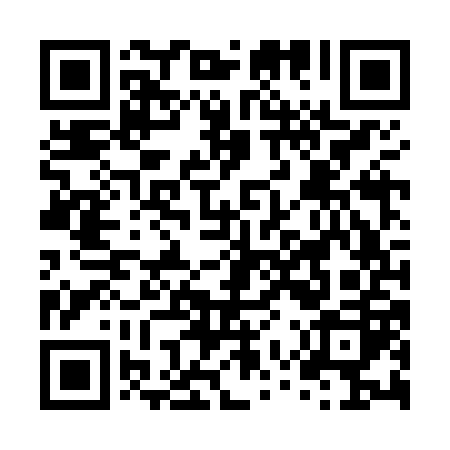 Ramadan times for Jagercsarda, HungaryMon 11 Mar 2024 - Wed 10 Apr 2024High Latitude Method: Midnight RulePrayer Calculation Method: Muslim World LeagueAsar Calculation Method: HanafiPrayer times provided by https://www.salahtimes.comDateDayFajrSuhurSunriseDhuhrAsrIftarMaghribIsha11Mon4:264:266:0611:563:575:475:477:2112Tue4:244:246:0411:563:585:485:487:2213Wed4:224:226:0211:553:595:505:507:2414Thu4:204:206:0011:554:005:515:517:2515Fri4:184:185:5811:554:015:525:527:2716Sat4:164:165:5611:554:025:545:547:2817Sun4:144:145:5411:544:035:555:557:3018Mon4:124:125:5211:544:055:565:567:3119Tue4:094:095:5011:544:065:585:587:3320Wed4:074:075:4911:534:075:595:597:3421Thu4:054:055:4711:534:086:006:007:3622Fri4:034:035:4511:534:096:026:027:3723Sat4:014:015:4311:534:106:036:037:3924Sun3:593:595:4111:524:116:046:047:4125Mon3:573:575:3911:524:126:066:067:4226Tue3:543:545:3711:524:136:076:077:4427Wed3:523:525:3511:514:146:086:087:4528Thu3:503:505:3311:514:156:106:107:4729Fri3:483:485:3111:514:166:116:117:4830Sat3:453:455:2911:504:176:136:137:5031Sun4:434:436:2712:505:187:147:148:521Mon4:414:416:2512:505:197:157:158:532Tue4:394:396:2312:505:207:177:178:553Wed4:364:366:2112:495:217:187:188:574Thu4:344:346:1912:495:217:197:198:585Fri4:324:326:1812:495:227:217:219:006Sat4:294:296:1612:485:237:227:229:027Sun4:274:276:1412:485:247:237:239:048Mon4:254:256:1212:485:257:257:259:059Tue4:224:226:1012:485:267:267:269:0710Wed4:204:206:0812:475:277:277:279:09